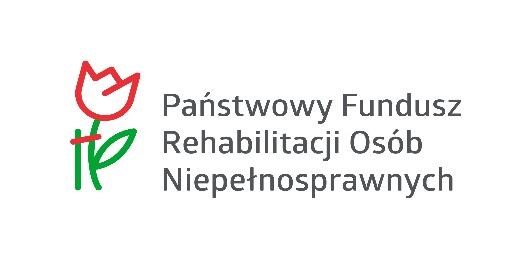 Wniosek o dofinansowanie ze środków 
Państwowego Funduszu Rehabilitacji Osób Niepełnosprawnych 
zaopatrzenia w sprzęt rehabilitacyjny podmiotów 
prowadzących działalność związaną z rehabilitacją osób niepełnosprawnychCzęść A – DANE WNIOSKODAWCY  Taki sam jak adres siedzibyCzęść B – INFORMACJE DODATKOWEIV. KORZYSTANIE ZE ŚRODKÓW PFRONCzy Wnioskodawca korzystał ze środków PFRON?NieTakPrzedmiot wniosku:Ogólna wartość nakładów dotychczas poniesionych przez wnioskodawcę na realizację zadania do końca miesiąca poprzedzającego miesiąc, w którym składany jest wniosek:Część C – INFORMACJE UZUPEŁNIAJĄCEOŚWIADCZENIEOświadczam, że zatrudniam fachową kadrę do obsługi zadania.Oświadczam, że posiadam odpowiednie warunki lokalowe i techniczne do realizacji zadania.Wyrażam zgodę na przetwarzanie danych osobowych zawartych we wniosku przez Powiatowe Centrum Pomocy Rodzinie w Zwoleniu, ul. Wojska Polskiego 78, 26-700 Zwoleń dla potrzeb wynikających z realizacji zadania związanego z dofinansowaniem ze środków PFRON, zgodnie z art. 13 Rozporządzenia Parlamentu Europejskiego i Rady (UE) 2016/679 z dnia 27.04.2016 r. w sprawie ochrony osób fizycznych w związku 
z przetwarzaniem danych osobowych i w sprawie swobodnego przepływu takich danych oraz uchylenia dyrektywy 95/46/WE (ogólne rozporządzenie o ochronie danych), Dz.Urz. UE L 119 z dnia 04.05.2016 r., s.1. Niniejsza zgoda jest dobrowolna i może być cofnięta w dowolnym momencie. Wycofanie zgody nie wpływa na zgodność z prawem przetwarzania, którego dokonano na podstawie zgody przed jej wycofaniem. Zostałem/łam poinformowany/a o prawach wynikających z art. 15-21 ww. Rozporządzenia. Wyrażam zgodę na umieszczenie i przetwarzanie moich danych w bazie danych Systemu Obsługi Wsparcia (SOW) dla potrzeb niezbędnych podczas realizacji wniosku, zgodnie z ustawą z dnia 10 maja 2018 r. o ochronie danych osobowych. Oświadczam, że dane zawarte we wniosku są zgodne ze stanem faktycznym i jestem uprzedzony/uprzedzona o odpowiedzialności wynikającej z art. 233 § 1 i § 2 ustawy z dnia 6 czerwca 1997 r. Kodeks Karny – za zeznanie nieprawdy lub zatajenie prawdy. „Kto składając zeznanie mające służyć za dowód w postępowaniu sądowym lub w innym postępowaniu prowadzonym na podstawie ustawy, zeznaje nieprawdę lub zataja prawdę, podlega karze pozbawienia wolności do lat 3”.Zgodnie z § 12 ust. 1 rozporządzenia Ministra Pracy i Polityki Społecznej z dnia 25 czerwca 2002 roku w sprawie określenia rodzajów zadań powiatu, które mogą być finansowane ze środków Państwowego Funduszu Rehabilitacji Osób niepełnosprawnych (Dz. U. z 2015 r., poz. 926 ze zm.) wniosek należy złożyć do 30 listopada roku poprzedzającego realizację zadania.Zgodnie z §13 ust. 2 pkt 1) rozporządzenia Ministra Pracy i Polityki Społecznej z dnia 25 czerwca 
2002 r. w sprawie określenia rodzajów zadań powiatu, które mogą być finansowane ze środków PFRON (Dz. U. z 2015 r. poz. 926 ze zm.) wysokość dofinansowania zaopatrzenia w sprzęt rehabilitacyjny wynosi do 80% kosztów tego sprzętu, nie więcej jednak niż do wysokości pięciokrotnego przeciętnego wynagrodzenia.Zgodnie z rozporządzeniem Ministra Pracy i Polityki Społecznej z dnia 25 czerwca 2002 r. w sprawie określenia rodzajów zadań powiatu, które mogą być finansowane ze środków Państwowego Funduszu Rehabilitacji Osób Niepełnosprawnych tj. z dn. 11 czerwca 2015 r. (Dz. U. z 2015 r. poz. 926 z późn. zm.), w przypadku gdy podmiot prowadzi działalność gospodarczą, do wniosku dołącza się: zaświadczenie o pomocy de minimis otrzymanej w okresie obejmującym bieżący rok kalendarzowy oraz dwa poprzedzające go lata kalendarzowe albo oświadczenie o niekorzystaniu z pomocy de minimis w tym okresie, informacje o każdej pomocy innej niż de minimis, jaką otrzymał w odniesieniu do tych samych kosztów kwalifikujących się do objęcia pomocą oraz na dany projekt inwestycyjny, z którym jest związana pomoc de minimis. W przypadku gdy podmiot jest pracodawcą prowadzącym zakład pracy chronionej do wniosku dołącza się: potwierdzoną kopię decyzji w sprawie przyznania statusu zakładu pracy chronionej, informację o wysokości oraz sposobie wykorzystania środków zakładowego funduszu rehabilitacji osób niepełnosprawnych za okres trzech miesięcy przed dniem złożenia wniosku, zaświadczenie o pomocy de minimis otrzymanej w okresie obejmującym bieżący rok kalendarzowy oraz dwa poprzedzające go lata kalendarzowe albo oświadczenie o niekorzystaniu z pomocy de minimis w tym okresie, informacje o każdej pomocy innej niż de minimis, jaką otrzymał w odniesieniu do tych samych kosztów kwalifikujących się do objęcia pomocą oraz na dany projekt inwestycyjny, z którym jest związana pomoc de minimis. KLAUZULA INFORMACYJNANa podstawie art. 13 ust. 1 i 2 Rozporządzenia Parlamentu Europejskiego i Rady (UE) 2016/679 
z 27 kwietnia 2016 r. w sprawie ochrony osób fizycznych w związku z przetwarzaniem danych osobowych i w sprawie swobodnego przepływu takich danych oraz uchylenia dyrektywy 95/46/WE (Dz.U.UE.L. z 2016r. Nr 119  ze zm.) - dalej: „RODO” informuję, że:Administratorem Państwa danych jest Powiatowe Centrum Pomocy Rodzinie w Zwoleniu 
(ul. Wojska Polskiego 78, 26-700 Zwoleń, telefon kontaktowy: (48 6763623); email: pcpr@zwolenpowiat.pl . Administrator wyznaczył Inspektora Ochrony Danych, z którym mogą się Państwo kontaktować we wszystkich sprawach dotyczących przetwarzania danych osobowych za pośrednictwem adresu email: inspektor@cbi24.pl lub pisemnie pod adres Administratora.Państwa dane osobowe będą przetwarzane w celu dofinansowania ze środków Państwowego Funduszu Rehabilitacji Osób Niepełnosprawnych zaopatrzenia w sprzęt rehabilitacyjny dla instytucji tj. gdyż jest to niezbędne do wypełnienia obowiązku prawnego ciążącego na Administratorze (art. 6 ust. 1 lit. c RODO) w zw. z Ustawą z dnia 27 sierpnia 1997 r., o rehabilitacji zawodowej i społecznej oraz zatrudnianiu osób niepełnosprawnych wraz z rozporządzeniami.W przypadku dobrowolnego udostępniania przez Państwa danych osobowych innych niż wynikające z obowiązku prawnego, podstawę legalizującą ich przetwarzanie stanowi wyrażona zgoda na przetwarzanie swoich danych osobowych (art. 6 ust. 1 lit. a RODO). Udostępnione dobrowolnie dane będą przetwarzane w celu kontaktu.Państwa dane osobowe będą przetwarzane przez okres niezbędny do realizacji ww. celu 
z uwzględnieniem okresów przechowywania określonych w przepisach szczególnych, w tym przepisów archiwalnych. Natomiast z przypadku danych podanych dobrowolnie – co do zasady do czasu wycofania przez Państwa zgody na ich przetwarzanie.Państwa dane osobowe będą przetwarzane w sposób zautomatyzowany, lecz nie będą podlegały zautomatyzowanemu podejmowaniu decyzji, w tym o profilowaniu.Państwa dane osobowych nie będą przekazywane poza Europejski Obszar Gospodarczy (obejmujący Unię Europejską, Norwegię, Liechtenstein i Islandię).W związku z przetwarzaniem Państwa danych osobowych, przysługują Państwu następujące prawa:prawo dostępu do swoich danych oraz otrzymania ich kopii;prawo do sprostowania (poprawiania) swoich danych osobowych;prawo do ograniczenia przetwarzania danych osobowych;prawo do usunięcia danych określone w przepisach prawa (art. 17 RODO); w przypadku gdy przetwarzanie odbywa się na podstawie wyrażonej zgody (art. 6 ust. 1 
lit. a RODO) - prawo do cofnięcia zgody w dowolnym momencie bez wpływu na zgodność z prawem przetwarzania, którego dokonano na podstawie zgody przed jej cofnięciem;prawo wniesienia skargi do Prezesa Urzędu Ochrony Danych Osobowych 
(ul. Stawki 2, 00-193 Warszawa), w sytuacji, gdy uzna Pani/Pan, że przetwarzanie danych osobowych narusza przepisy ogólnego rozporządzenia o ochronie danych osobowych (RODO).9. 	Podanie przez Państwa danych osobowych w zakresie, w jakim dane osobowe są przetwarzane na podstawie art. 6 ust. 1 lit. c) RODO ich podanie jest obowiązkiem ustawowym. Odmowa podania danych uniemożliwi realizację celu, jaki został wskazany w pkt 3 n/n klauzuli. W zakresie w jakim dane osobowe są przetwarzane na podstawie przesłanki zgody, tj. na podstawie art. 6 ust. 1 lit. a) RODO, podanie danych jest dobrowolne10. Państwa dane osobowe będą ujawniane osobom działającym z upoważnienia Administratora, mającym dostęp do danych osobowych i przetwarzającym je wyłącznie na polecenie Administratora, chyba że wymaga tego prawo UE lub prawo państwa członkowskiego. Państwa dane osobowe mogą zostać przekazane podmiotom zewnętrznym na podstawie umowy powierzenia przetwarzania danych osobowych, tj. usługodawcom wykonującym usługi serwisu systemów informatycznych, podmiotom zapewniającym ochronę danych osobowych i bezpieczeństwo IT, dostawcom usług teleinformatycznych, dostawcom usług informatycznych w zakresie systemów księgowo-ewidencyjnych, usługodawcom z zakresu księgowości oraz doradztwa prawnego, dostawcy usług hostingu poczty mailowej w przypadku korespondencji prowadzonej drogą mailową. Dane osobowe mogą być przekazywane do organów publicznych i urzędów państwowych lub innych podmiotów upoważnionych na podstawie przepisów prawa lub wykonujących zadania realizowane w interesie publicznym lub w ramach sprawowania władzy publicznej do celów ewidencyjnych, weryfikacyjnych, kontrolnych i audytowych.                                                                                                                    Załącznik do wniosku Pieczęć podmiotu ubiegającego się o dofinansowanie OŚWIADCZENIAOświadczam, że reprezentowana przeze mnie organizacja posiada/ nie posiada* zobowiązania(ń) wobec Skarbu Państwa.Oświadczam, że reprezentowana przeze mnie organizacja w okresie 3 lat od dnia złożenia wniosku była/nie była* stroną umowy z PFRON, która została rozwiązana z przyczyn leżących po stronie Wnioskodawcy.Oświadczam, że reprezentowana przeze mnie organizacja zapewni/ nie zapewni* minimum 20% całkowitych kosztów realizacji zadania.Oświadczam, że reprezentowana przeze mnie organizacja prowadzi/ nie prowadzi* działalności gospodarczej, w rozumieniu ustawy z dnia 6 marca 2018 r. Prawo przedsiębiorców (Dz.U.2021 poz.162 
z późn zm.). Oświadczam, że reprezentowana przeze mnie organizacja prowadzi/ nie prowadzi* działalność(ci) związanej z rehabilitacją osób niepełnosprawnych przez okres co najmniej 2 lat przed dniem złożenia wniosku.Oświadczam, że reprezentowana przeze mnie organizacja posiada/ nie posiada* wymagalne(ych) zobowiązań wobec PFRON. Oświadczam, że zobowiązuję się przed zawarciem umowy przedstawić zaktualizowaną informację 
o pomocy de minimis lub innej pomocy publicznej przeznaczonej na te same koszty kwalifikujące się do objęcia pomocą otrzymanej po złożeniu wniosku o dofinansowanie ze środków Państwowego Funduszu Rehabilitacji Osób Niepełnosprawnych. Otrzymałem(am) / nie otrzymałem(am)* pomocy de minimis w okresie obejmującym bieżący rok kalendarzowy oraz dwa poprzedzające go lata kalendarzowe (w przypadku otrzymania pomocy publicznej de minimis należy wypełnić poniższe zestawienie oraz dołączyć zaświadczenie(a) o otrzymanej pomocy).………………………………                                                                          …………………………….        (miejscowość i data)                                                                                           (podpis osoby upoważnionej) *Niewłaściwe przekreślićI. DANE WNIOSKODAWCYNazwa polaDo uzupełnieniaPełna nazwa Wnioskodawcy:Nr telefonu:Adres e-mail:Strona internetowa:II. ADRES SIEDZIBYNazwa polaDo uzupełnieniaWojewództwo:Powiat:Gmina:Miejscowość:Ulica:Nr domu:Nr lokalu:Kod pocztowy:Poczta:IIIIII. ADRES DO KORESPONDENCJI. ADRES DO KORESPONDENCJINazwa polaNazwa polaDo uzupełnieniaDo uzupełnieniaWojewództwo:Województwo:Powiat:Powiat:Gmina:Gmina:Miejscowość:Miejscowość:Ulica:Ulica:Nr domu:Nr domu:Nr lokalu:Nr lokalu:Kod pocztowy:Kod pocztowy:Poczta:Poczta:IV. OSOBA SKŁADAJĄCA WNIOSEKIV. OSOBA SKŁADAJĄCA WNIOSEKIV. OSOBA SKŁADAJĄCA WNIOSEKNazwa polaDo uzupełnieniaDo uzupełnieniaImię:Nazwisko:Pesel:Nr telefonu:Adres email:V. OSOBY UPRAWNIONE DO REPREZENTOWANIA WNIOSKODAWCYV. OSOBY UPRAWNIONE DO REPREZENTOWANIA WNIOSKODAWCYV. OSOBY UPRAWNIONE DO REPREZENTOWANIA WNIOSKODAWCYV. OSOBY UPRAWNIONE DO REPREZENTOWANIA WNIOSKODAWCYNazwiska i imiona osób, wraz z podaniem funkcji jaką pełnią w organizacji, które zgodnie z postanowieniami statutu lub innego aktu wewnętrznego są upoważnione do zaciągania zobowiązań finansowych w imieniu Wnioskodawcy.Nazwiska i imiona osób, wraz z podaniem funkcji jaką pełnią w organizacji, które zgodnie z postanowieniami statutu lub innego aktu wewnętrznego są upoważnione do zaciągania zobowiązań finansowych w imieniu Wnioskodawcy.Nazwiska i imiona osób, wraz z podaniem funkcji jaką pełnią w organizacji, które zgodnie z postanowieniami statutu lub innego aktu wewnętrznego są upoważnione do zaciągania zobowiązań finansowych w imieniu Wnioskodawcy.Nazwiska i imiona osób, wraz z podaniem funkcji jaką pełnią w organizacji, które zgodnie z postanowieniami statutu lub innego aktu wewnętrznego są upoważnione do zaciągania zobowiązań finansowych w imieniu Wnioskodawcy.Imię i nazwisko, PESELImię i nazwisko, PESELImię i nazwisko, PESELFunkcjaI. INFORMACJE DODATKOWEI. INFORMACJE DODATKOWEI. INFORMACJE DODATKOWENazwa polaDo uzupełnieniaDo uzupełnieniaStatus prawny:Nr rejestru sądowego (KRS):Data wpisu do rejestru sądowego:Organ założycielski:REGON:NIP:Podstawa działania:Sektor finansów:publicznychniepublicznychpublicznychniepublicznychNazwa banku:Nr rachunku bankowego:Właściciel rachunku bankowegoII. INFORMACJE O DZIAŁALNOŚCI  WNIOSKODAWCYII. INFORMACJE O DZIAŁALNOŚCI  WNIOSKODAWCYII. INFORMACJE O DZIAŁALNOŚCI  WNIOSKODAWCYNazwa polaDo uzupełnieniaDo uzupełnieniaCzy wnioskodawca prowadzi działalność na rzecz osób niepełnosprawnych lub działalność związaną z rehabilitacją osób niepełnosprawnych? Nie    Tak Nie    TakCzy Wnioskodawca jest płatnikiem VAT: Nie   Tak Nie   TakPodstawa prawna zwolnienia z podatku VAT:Wnioskodawca jest podatnikiem podatku VAT, lecz nie jest uprawniony do obniżenia kwoty podatku należnego o podatek naliczony: Nie dotyczy   Nie    Tak Nie dotyczy   Nie    TakPodstawa prawna:Czy wnioskodawca otrzymał pomoc de minimis w okresie obejmującym bieżący rok kalendarzowy oraz dwa poprzedzające go lata kalendarzowe?: Nie  Tak Nie  Tak Nie  TakCzy wnioskodawca otrzymał pomoc inną niż de minimis (w odniesieniu do tych samych kosztów kwalifikujących się do objęcia pomocą oraz na dany projekt inwestycyjny, z którym jest związana pomoc de minimis)?: Nie  Tak Nie  Tak Nie  TakCzy wnioskodawca posiada status zakładu pracy chronionej?: Nie    Tak Nie    Tak Nie    TakCzy wnioskodawca jest podmiotem prowadzącym działalność gospodarczą?: Nie    Tak Nie    Tak Nie    TakIII. INFORMACJE O PROWADZONEJ DZIAŁALNOŚCI NA RZECZ OSÓBNIEPEŁNOSPRAWNYCHIII. INFORMACJE O PROWADZONEJ DZIAŁALNOŚCI NA RZECZ OSÓBNIEPEŁNOSPRAWNYCHIII. INFORMACJE O PROWADZONEJ DZIAŁALNOŚCI NA RZECZ OSÓBNIEPEŁNOSPRAWNYCHIII. INFORMACJE O PROWADZONEJ DZIAŁALNOŚCI NA RZECZ OSÓBNIEPEŁNOSPRAWNYCHNazwa polaNazwa polaDo uzupełnieniaDo uzupełnieniaOd kiedy Wnioskodawca prowadzi działalność na rzecz osób niepełnosprawnych?Od kiedy Wnioskodawca prowadzi działalność na rzecz osób niepełnosprawnych?Liczba zatrudnionej kadry specjalistycznej związanej z działalnością na rzecz osób niepełnosprawnych:Liczba zatrudnionej kadry specjalistycznej związanej z działalnością na rzecz osób niepełnosprawnych:Kwalifikacje zatrudnionej kadry specjalistycznej związanej z działalnością na rzecz osób niepełnosprawnych:Kwalifikacje zatrudnionej kadry specjalistycznej związanej z działalnością na rzecz osób niepełnosprawnych:V. CELE WYKORZYSTANIA OTRZYMANYCH ŚRODKÓW PFRONV. CELE WYKORZYSTANIA OTRZYMANYCH ŚRODKÓW PFRONV. CELE WYKORZYSTANIA OTRZYMANYCH ŚRODKÓW PFRONV. CELE WYKORZYSTANIA OTRZYMANYCH ŚRODKÓW PFRONV. CELE WYKORZYSTANIA OTRZYMANYCH ŚRODKÓW PFRONV. CELE WYKORZYSTANIA OTRZYMANYCH ŚRODKÓW PFRONCel dofinansowaniaNr umowyData zawarcia KwotadofinansowaniaStan rozliczeniaKwotarozliczonaCzęść B – PRZEDMIOT WNIOSKU I. PRZEDMIOT WNIOSKU II. SZCZEGÓŁOWY PRELIMINARZ SPRZĘTU II. SZCZEGÓŁOWY PRELIMINARZ SPRZĘTU II. SZCZEGÓŁOWY PRELIMINARZ SPRZĘTU II. SZCZEGÓŁOWY PRELIMINARZ SPRZĘTU II. SZCZEGÓŁOWY PRELIMINARZ SPRZĘTU Lp.NazwaNazwaIlość sztukCena jednostkowaWartość ogółemDo weryfikacji (wypełnia PCPR)III. MIEJSCE REALIZACJIIII. MIEJSCE REALIZACJIIII. MIEJSCE REALIZACJIIII. MIEJSCE REALIZACJIIII. MIEJSCE REALIZACJINazwa polaNazwa polaDo uzupełnieniaDo uzupełnieniaDo uzupełnieniaDo uzupełnieniaDo uzupełnieniaOkreślenie planowanych lokalizacji, w których będzie znajdował się sprzęt będący przedmiotem wniosku:Określenie planowanych lokalizacji, w których będzie znajdował się sprzęt będący przedmiotem wniosku:IV. OPIS PRZEDSIĘWZIĘCIAIV. OPIS PRZEDSIĘWZIĘCIANazwa polaNazwa polaDo uzupełnieniaTermin od:Termin od:Termin do:Termin do:Cel dofinansowania:Cel dofinansowania:Liczba uczestników ogółem:Liczba uczestników ogółem:- w tym osoby
niepełnosprawne do 18 lat:- w tym osoby
niepełnosprawne do 18 lat:- w tym osoby
niepełnosprawne powyżej 18 lat:
- w tym osoby
niepełnosprawne powyżej 18 lat:
Przewidywane efekty:Przewidywane efekty:V. KOSZTY PRZEDSIĘWZIĘCIAV. KOSZTY PRZEDSIĘWZIĘCIANazwa polaDo uzupełnieniaPrzewidywany łączny koszt realizacji zadania:Wnioskowana kwota dofinansowania ze środków PFRON:Własne środki przeznaczone na realizację zadania:Inne publiczne źródła finansowania ogółem - z wyłączeniem środków pochodzących z PFRON:Inne niepubliczne źródła finansowania ogółem - z wyłączeniem środków pochodzących z PFRON:MiejscowośćDataPodpisy osób uprawnionych do reprezentowania WnioskodawcyZAŁĄCZNIKI WYMGANE DO WNIOSKU Lp. Plik 1. Udokumentowanie prowadzenia działalności związanej z rehabilitacją osób niepełnosprawnych przez okres co najmniej 2 lat przed dniem złożenia wniosku (statut, wyciąg z Krajowego Rejestru Sądowego – ważny 3 miesiące, zaświadczenia itp.).2.Oświadczenie Wnioskodawcy o nieposiadaniu zaległości wobec PFRON oraz, że nie był, w ciągu trzech lat przed złożeniem wniosku, stroną umowy o dofinansowanie ze środków PFRON, rozwiązanej z przyczyn leżących po stronie Wnioskodawcy.3.Oświadczenie o nieprowadzeniu/prowadzeniu działalność gospodarczej – załącznik do wniosku.4.Udokumentowanie posiadania środków własnych lub pozyskanych z innych źródeł na sfinansowanie przedsięwzięcia w wysokości nieobjętej dofinansowaniem ze środków PFRON.5. Oświadczenie z banku o posiadaniu konta bankowego wraz z informacjami o ewentualnych obciążeniach.6. Oferta cenowa wnioskowanego sprzętu rehabilitacyjnego.7.Udokumentowanie zapewnienia odpowiednich do potrzeb osób niepełnosprawnych warunków technicznych i lokalowych do realizacji zadania. 8.Pełnomocnictwo do reprezentowania Wnioskodawcy – jeśli dotyczy.9.W uzasadnionych przypadkach inne dokumenty niezbędne w celu realizacji wniosku.10.W PRZYPADKU WNIOSKODAWCY PROWADZĄCEGO DZIAŁALNOŚĆ GOSPODARCZĄ:- Zaświadczenie o prowadzeniu działalności gospodarczej.- Zaświadczenia o pomocy de minimis otrzymanej w okresie obejmującym bieżący rok kalendarzowy oraz dwa poprzedzające go lata kalendarzowe albo oświadczenie o niekorzystaniu z pomocy de minimis w tym okresie.- Informacje o każdej pomocy innej niż de minimis, jaką otrzymał w odniesieniu do tych samych kosztów kwalifikujących się do objęcia pomocą oraz na dany projekt inwestycyjny, pomoc de minimis.11.W PRZYPADKU, GDY WNIOSKODAWCA JEST PRACODAWCĄ PROWADZĄCYM ZAKŁAD PRACY CHRONIONEJ- Potwierdzoną kopię decyzji w sprawie przyznania statusu zakładu pracy chronionej.- Informację o wysokości oraz sposobie wykorzystania środków zakładowego funduszu rehabilitacji osób niepełnosprawnych za okres trzech miesięcy przed datą złożenia wniosku.- Informację o pomocy publicznej udzielonej w okresie trzech kolejnych lat poprzedzających dzień złożenia wniosku.Lp.Organ udzielający pomocyde minimisPodstawa prawna otrzymanej pomocy i jej przeznaczenieDzień udzielenia pomocy (dzień- miesiąc-rok)Wartość pomocy w euroNr programu pomocowego,decyzji lub umowy  1.  2.  3.  4.  5.Razem:Razem:Razem:Razem: